            СРЕДНО УЧИЛИЩЕ   “ЙОРДАН ЙОВКОВ”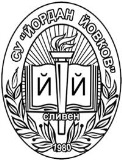                 гр. Сливен;  кв. “Българка”; тел. 044/66 72 44; 044/66 74 68; факс 044/66 76 84        e-mail: xsou_sliven@abv.bgКОНСПЕКТЗА  ОЦЕНЯВАНЕ НА УСВОЕНОТО  УЧЕБНО  СЪДЪРЖАНИЕ ПО ИСТОРИЯ И ЦИВИЛИЗАЦИИ  -   8  КЛАС1. Великите географски открития.2. Англия – ограничената монархия.3. Франция – абсолютната монархия.4. Русия при Петър І Велики.5. Османската империя / ХVІ – ХVІІ в./6. Балканските народи в Османската империя.7. Реформацията.8. Ренесансът в Европа.9. Английските колонии в Северна Америка.10. Създаване на САЩ.11. Френската Революция от 1789 г.12. Балканското Възраждане през ХVІІІ в.13.Франция при Наполеон Бонапарт.14. Създаването на единна Италия.15. Гражданската война в САЩ.Изготвил:………………………….	                                              	/Я.Панайотова/